NLRB - USDirectorio de Agencias de PRDirectorio de Municipios de PRDirectorio de Agencias Federales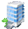 Dirección Física Dirección PostalTeléfonos / FaxHorario de ServicioHATO REYHATO REYHATO REYHATO REYPLAZA LAS AMERICASLa Torre de Plaza Suite 1002
525 F. D. Roosevelt Avenue
San Juan, PR 00918-1002Tel.:  (787) 766-5347TTY: (787) 766-6133
Fax: (787) 766-54788:30 am - 5:00 pm 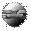 Otros Enlaces